«Утверждаю»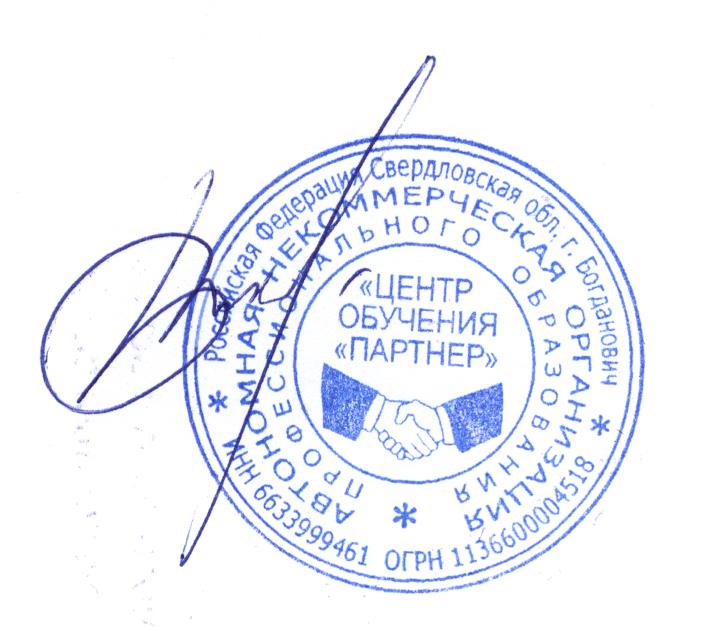 Директор Центра обучения"Партнер"  ________ Б. А. Колычев  «04»  января 2021гПОЛОЖЕНИЕо формах, периодичности и порядке текущего контроля успеваемости и промежуточной аттестации обучающихся  в Автономной некоммерческой организации профессионального образования "Центр обучения "Партнер"г. Богданович  Свердловской  области1. ОБЩИЕ  ПОЛОЖЕНИЯ1.1 Настоящее положение (далее – Положение) разработано в соответствии с Федеральным Законом РФ «Об образовании», Уставом Центра обучения "Партнер" (далее – Организация) и регламентирует содержание и порядок промежуточной и итоговой аттестации обучающихся.1.2 Осуществление текущего контроля успеваемости и промежуточной аттестации обучающихся, установление их форм, периодичности и порядка проведения относится к компетенции Организации.1.3 Положение является локальным нормативным актом, регламентирующим деятельность Центра обучения "Партнер" и утверждается директором Организации.1.4 Промежуточная и итоговая аттестация проводятся с целью:- установления фактического уровня теоретических знаний и пониманий, обучающихся по предметам обязательного компонента учебного плана, их практических умений и навыков;- контроля за выполнением учебных программ и календарно-тематического графика в изучении учебных предметов;1.5 Промежуточная аттестация подразделяется на текущую и по завершении отдельных этапов обучения, включающие в себя поурочное и тематическое оценивание результатов учебы обучающихся.1.6 Итоговая аттестация проводится у группы учащихся, прошедших полный курс обучения в соответствии с программой обучения.1.7 Положение служит организационно-методической основой проверки качества обучения.1.8 положение принимается на неопределенный срок. Изменения и дополнения к Положению принимаются директором. После принятия новой редакции Положения предыдущая редакция утрачивает силу.1.9 Общее руководство и ответственность за организацией, и своевременность проведения аттестации возлагается на заместителя директора по учебной части.2. ПРОМЕЖУТОЧНАЯ  АТТЕСТАЦИЯ  ОБУЧАЮЩИХСЯ2.1 Освоение образовательной программы сопровождается промежуточной аттестацией обучающихся, проводимой в формах, определенных учебным планом и в порядке, установленном Организацией.2.2 Промежуточная аттестация подразделяется на текущую и по завершении отдельных этапов обучения, включающие в себя поурочное и тематическое оценивание результатов учебы обучающихся.2.3 Текущая аттестация.2.3.1 Целью текущей аттестации является выявление затруднений обучающихся и устранения пробелов в теоретической части обучения. 2.3.2 Текущая аттестация обеспечивает оперативное управление учебной деятельностью обучающегося и её корректировку.2.3.3.Текущую аттестацию обучающиеся проходят по всем учебным программам.2.3.4 Формы текущей аттестации определяются преподавателем с учётом контингента обучающихся, содержания учебного материала и используемых образовательных технологий.2.3.5 Письменные контрольные работы и другие виды текущего контроля обучающихся оцениваются по пятибалльной системе.2.4 Промежуточная аттестация по завершению отдельных этапов обучения (далее – поэтапная аттестация).2.4.1 Промежуточной аттестации, по завершению отдельных теоретических и практических этапов обучения, подлежат обучающиеся по всем учебным программам.2.4.2 Формы проведения промежуточной аттестации по завершению отдельных этапов обучения1 этап – по завершению «Базовый цикл» по каждому учебному предмету согласно Учебного плана2 этап – «Специальный цикл» по каждому учебному предмету согласно Учебного плана3 этап- «Профессиональный цикл» по каждому учебному предмету согласно Учебного план2.4.3 Промежуточная аттестация, по завершению отдельных теоретических и практических этапов обучения, проводится путем сдачи билетов обучающимися и оценивается по системе:«Сдал» - не более 2-х ошибок, «Не сдал» - 3-и и более ошибки.2.4.4 Промежуточная аттестация по предмету «Вождение транспортных средств», проводится по завершению отдельных практических этапов обучения :1 этап- по мере освоения и прохождения курса по первоначальным навыкам управления транспортным средством , путем практического контрольного занятия с обучающимися по экзаменационным упражнениям и оценивающийся в соответствии с прилагаемым перечнем ошибок и нарушений;2 этап –практическое обучение в условиях реального дорожного движения , по учебным маршрутам и оценивающийся в соответствии с прилагаемым «Перечнем ошибок и нарушений», применяемых на экзаменах, по пятибалльной шкале (5 и более баллов – «НЕ СДАЛ», менее 5 или полное отсутствие баллов - «СДАЛ»).2.5. Периодичность проведения промежуточной аттестации: 2.5.1 По теоретическому обучению:- после изучения Раздела №1 «Правила дорожного движения» предмета «Основы законодательства в сфере дорожного движения»;- после изучения предмета «Устройство и техническое обслуживание транспортных средств»;- после изучения предмета «Первая помощь» (экзамен). 2.5.2 По обучению вождению транспортного средства:- после первоначального обучения вождению (Задание №1-№ 9), перед началом обучением практическому вождению в условиях реального дорожного движения.2.6 Организация проведения промежуточной аттестации2.6.1 Заместителем руководителя по учебной работе составляется расписание консультаций и график проведения аттестации, который утверждается руководителем.2.6.2 Для проведения промежуточной аттестации у преподавателя должна быть следующая документация:- журнал учета теоретического обучения, заполненный в соответствии с требованиями;- контрольные билеты по предметам, подлежащим аттестации; - бланк протокола промежуточной аттестации.2.6.3	Преподаватель:- организует подготовку учебного кабинета к проведению аттестации; - обеспечивает явку обучающихся на консультации и промежуточную аттестацию.2.6.4 Мастер производственного обучения (далее – мастер ПО) транспортных средств не позднее, чем за неделю до проведения аттестации, составляет индивидуальный график проведения контрольных занятий и доводит до сведения обучающихся утверждённый перечень испытательных упражнений по освоению первоначального обучения вождению. Перечень упражнений и график их выполнения утверждаются руководителем.2.6.5 Для проведения промежуточной аттестации у мастера ПО должна быть следующая документация:- индивидуальные карточки учета времени вождения автомобиля, заполненные в соответствии с установленными требованиями;- перечень испытательных упражнений по освоению первоначального обучения вождению;- перечень типичных ошибок и система начисления штрафных баллов. 2.6.6 Мастер производственного обучения:2.6.6 Мастер производственного обучения:- организует подготовку закрытой площадки к проведению аттестации;- обеспечивает явку обучающихся на промежуточную аттестацию. 2.7 Допуск обучающихся к промежуточной аттестации:2.7.1 К аттестации допускаются учащиеся, имеющие положительные оценки по теоретическому обучению, не имеющие пропуски занятий без уважительной причины, успешно освоившие программу обучения вождению 2.8 Проведение промежуточной аттестации2.8.1 Аттестация проводится согласно утвержденного руководителем графика или расписания. Промежуточная аттестация проводится за счет времени отводимого на теоретическое и практическое обучение.2.8.2 Начало и место проведения аттестации определяются согласно расписанию.2.8.3 Промежуточная аттестация заключается в самостоятельном выполнении учащимися теоретических и практических заданий, предусмотренных программой обучения. Цель, которую преследует промежуточная аттестация это - оценка качества и фактического уровня знаний, умений и практических навыков учащихся.2.8.4 Формы проведения аттестации:- зачет по билетам, подготовленным в пределах программы;-     выполнение испытательных упражнений на закрытой площадке;- демонстрация полученных навыков вождения в условиях дорожного движения;2.8.5 При проведении аттестации преподаватель вправе задать дополнительные вопросы в пределах учебной программы для выявления действительных знаний, умений и навыков аттестующихся учащихся. 2.9 Оформление результатов промежуточной аттестации2.9.1 Итоговая оценка за аттестацию выставляется за устный ответ или выполненные упражнения с учетом текущих оценок за теоретическое и практическое обучение, посещаемости, мониторинга качества знаний обучающегося, с учетом мнения преподавателя и мастера производственного обучения.2.9.2 Обучающиеся, прошедшие промежуточную аттестацию по:теоретическому обучению после изучения Раздела №1 «Правила дорожного движения» предмета «Основы законодательства в сфере дорожного движения» и получившие «зачёт» по практическому вождению на закрытой площадке (автодроме), допускаются к вождению автомобиля в условиях реального дорожного движения.2.9.3 Результаты промежуточной аттестации оформляются протоколом.2.9.4 Протоколы промежуточной аттестации подписываются преподавателем и руководителем учреждения.2.9.5 Протоколы промежуточной аттестации подлежат хранению в личном деле обучающихся группы.2.9.6 На основе анализа аттестации намечаются и осуществляются меры по улучшению качества профессиональной подготовки водителей транспортных средств.2.10 Проведение повторной промежуточной аттестации 2.10.1 Повторная аттестация проводится для:- обучающихся, не допущенных до аттестации в отведенные сроки; - получивших неудовлетворительные оценки на аттестации;- не имеющих возможности пройти ее вместе с группой по уважительным причинам.Перечисленные категории обучающихся проходят аттестацию в дополнительные сроки.2.10.2 Для проведения аттестации в дополнительные сроки формируется список с указанием лиц, допущенных к аттестации, составляется и утверждается дополнительное расписание консультации и аттестации. 2.10.3 Обучающиеся, освобожденные от занятий по состоянию здоровья, аттестуются отдельно по мере выздоровления индивидуально, с соответствующим оформлением документации, в пределах сроков обучения группы.3. ИТОГОВАЯ АТТЕСТАЦИЯ (квалификационный экзамен)3.1.1 Профессиональная подготовка завершается итоговой аттестацией в форме квалификационного экзамена.3.1.2	Квалификационный	экзамен включает в себя практическую квалификационную работу и проверку теоретических знаний.3.1.3	Лица,	получившие	по итогам промежуточной аттестации неудовлетворительную оценку, к сдаче квалификационного экзамена не допускаются.3.1.4 Проведение итоговой аттестации возлагается на экзаменационную комиссию,	которая	формируется	из преподавательского и административного	состава	Организации  по   приказу	директора.     К проведению квалификационного экзамена привлекаются представители работодателей.3.2 Организация и проведение итоговой аттестации.3.2.1 Итоговая аттестация проводится согласно расписанию занятий группы, где указанны дни и время проведения экзаменов с использованием материалов, утверждаемых директором Организации.3.2.2 для проведения итоговой аттестации предоставляется следующая документация:- протокол итоговой аттестации; - журнал учебной группы;- протоколы промежуточных аттестаций;- карточка учёта времени вождения автомобиля;- экзаменационные билеты (при наличии автоматизированное рабочее место); - перечень упражнений на закрытой учебной площадке (автодроме);- перечень утверждённых в учебных маршрутов.3.2.3 Заместитель директора по учебной части обеспечивает подготовку учебного класса к проведению экзамена.3.2.4 Мастера производственного обучения обеспечивают подготовку учебной площадки и учебного транспортного средства к проведению экзамена3.3 Проведение итоговой аттестации.3.3.1 Итоговая аттестация, по завершению теоретического обучения, проводится путём решения экзаменационных билетов, в соответствии с методиками ГИБДД и оценивается по системе:«Сдал», если обучающийся в отведенное время правильно ответил на 20 вопросов билета или на все дополнительные вопросы тематических блоков, в случае если обучающийся допустил не более 2 ошибок в разных тематических блоках;«Не сдал», если обучающийся допустил 2 ошибки в одном тематическом блоке или более 2 во всех вопросах;3.3.2 Итоговая аттестация, по завершению практического обучения, проводится в соответствии с методикой проведения квалификационных экзаменов на получение права управления транспортным средством соответствующей категории и оценивается в соответствии с прилагаемым перечнем «Ошибок и нарушений», применяемых на экзаменах в ГИБДД, по пятибалльной шкале. (5 и более баллов – «НЕ СДАЛ), менее 5 или полное отсутствие баллов - «СДАЛ»).3.3.3 Практическая квалификационная работа при проведении квалификационного экзамена состоит из двух этапов:- на первом этапе проверяются первоначальные навыки управления транспортным средством на закрытой площадке;- на втором этапе осуществляется проверка навыков управления транспортным средством в условиях дорожного движения.3.4 Допуск к итоговой аттестации.3.4.1 Итоговая аттестация проводится у группы учащихся, прошедших полный курс обучения в соответствии с программой подготовки водителей транспортных средств соответствующей категории и успешно прошедших промежуточную аттестацию.3.4.2 К итоговой аттестации допускаются учащиеся, получившие положительные оценки в ходе промежуточной аттестации, не имеющие пропусков теоретических занятий без уважительной причины, полностью отработавшие предусмотренные Программой обучения часы вождения автомобиля (56 часов) и не имеющие финансовой задолженности перед автошколой.3.4.3 К итоговой аттестации по вождению на автодроме допускаются только учащиеся, успешно сдавшие экзамен по теоретической подготовке.3.4.4 К экзамену по вождению в условиях реального дорожного движения допускаются только учащиеся, успешно сдавшие экзамен на площадке (автодроме).3.4.5 При положительных результатах итоговой аттестации, учащимся выдаётся свидетельство об окончании Автошколы.3.5 Оформление результатов итоговой аттестации3.5.1 Результаты итоговой аттестации заносятся в компьютерную программу (при наличии) и оформляются протоколом внутреннего экзамена.3.5.2 Протокол подписывается всеми членами экзаменационной комиссии. 3.5.3 Срок хранения протоколов – не менее одного календарного года. 3.5.4 По результатам протокола выписывается свидетельство о профессии водителя установленного образца.3.5.5 На основании протокола формируются списки лиц, допущенных к государственной итоговой аттестации в органах ГИБДД.3.6 Проведение повторной итоговой аттестации3.6.1 В случае неудовлетворительной оценки при прохождении итоговой аттестации, учащимся отводится время на дополнительную подготовку. Не позднее, чем за 7 дней до повторного экзамена, формируются списки лиц, допущенных к повторной сдаче экзамена. Списки составляются по согласованию с мастерами практического обучения автомобиля, которые предоставляют учебный автомобиль на экзамен.Обсуждено и утверждено на педагогическом советеАвтономной некоммерческой организации профессионального образования  "Центр обучения "Партнер"            Протокол № 01«03» января 2021 года